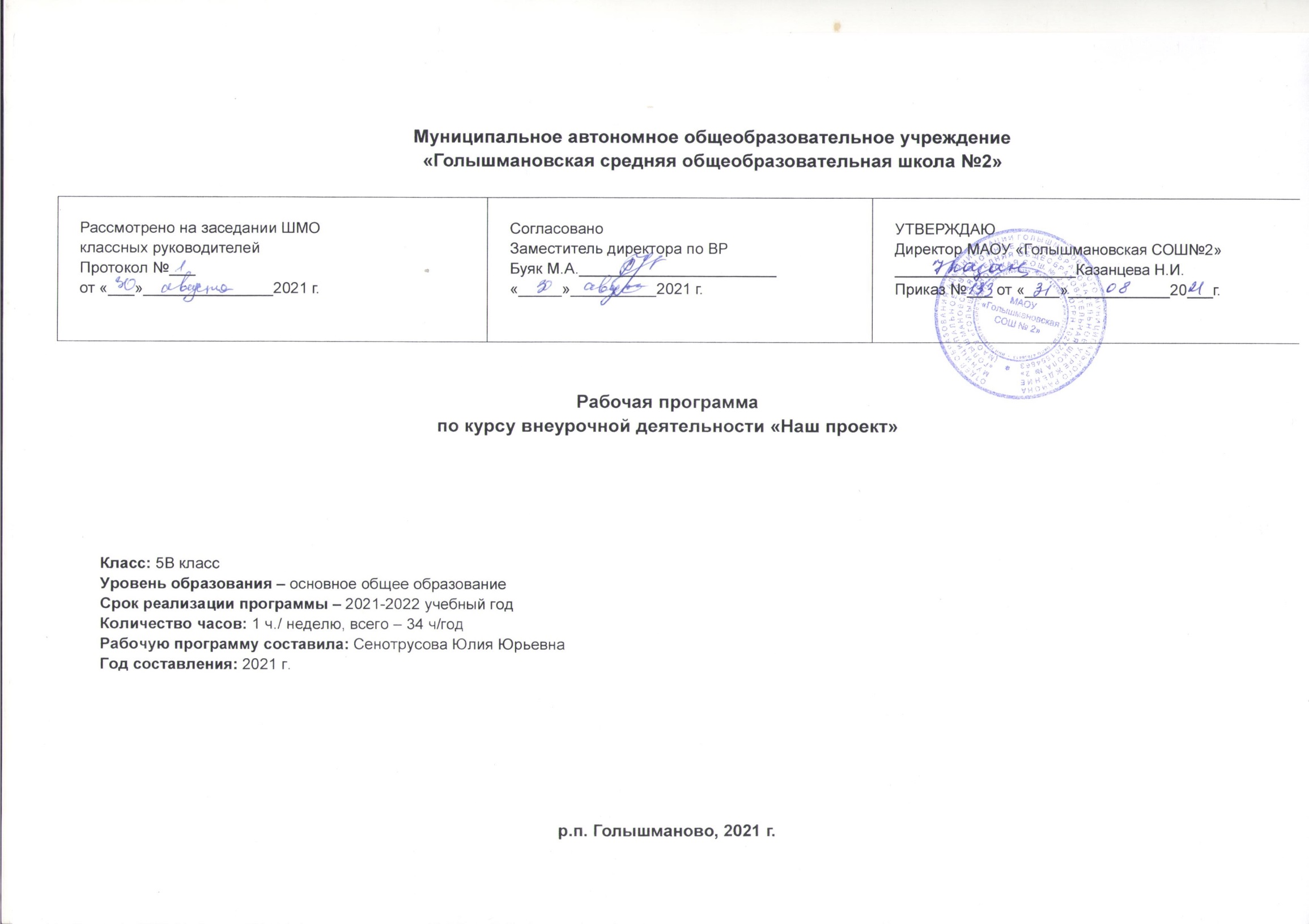 Результаты освоения курса внеурочной  деятельностиВ результате освоения данной программы является направленность на достижение воспитательных результатов в соответствии с ФГОС, в частности: Личностные результаты:  формирование целостного мировоззрения, соответствующего современному уровню развития науки и общественной практики;формирование познавательной и информационной культуры;формирование толерантности как нормы осознанного и доброжелательного отношения к другому человеку, его мнению, мировоззрению, культуре, языку, вере, гражданской позиции;формирование нравственных чувств и нравственного поведения, осознанного и ответственного отношения к собственным поступкам;формирование ответственного отношения к учению, готовности и способности к саморазвитию и самообразованию на основе мотивации к обучению и познанию;освоение социальных норм, правил поведения ролей и форм социальной жизни, участие в школьном самоуправлении и общественной жизни;формирование правовой культуры школьников, посредством ознакомления учащихся с их основными правилами на основе нормативно – правовых документов. Профилактика правонарушений несовершеннолетних. Метапредметные результаты:  Регулятивные УУД:Определять и формулировать цель деятельности   с помощью психолога. Проговаривать последовательность действий. Учиться отличать верно, выполненное задание от неверного.Учиться совместно с психологом  и другими учениками давать эмоциональную оценку деятельности товарищей. Познавательные УУД:Ориентироваться в своей системе знаний: отличать новое от уже известного с помощью психолога. Добывать новые знания: находить ответы на вопросы, свой жизненный опыт и информацию. Перерабатывать полученную информацию: делать выводы в результате  совместной  работы всего класса.Перерабатывать полученную информацию: сравнивать и группировать.Коммуникативные УУД:Донести свою позицию до других: оформлять свою мысль в устной и письменной речи (на уровне одного предложения или небольшого текста).Слушать и понимать речь других.Читать и пересказывать текст.Совместно договариваться о правилах общения и поведения в школе и следовать им.Учиться выполнять различные роли в группе (лидера, исполнителя, критика).Предметные результаты:Учитывать выделенные учителем ориентиры в новом учебном материале в сотрудничестве с учителем;Принимать и сохранять учебную задачу;Планировать свои действия в соответствии с поставленной задачей и условиями ее реализации;Адекватно воспринимать предложения и оценку учителей, товарищей и родителей, и других людей;Осознавать качества необходимые для учащегося средней школы.Содержание курса внеурочной деятельностиТематическое планированиеКалендарно – тематическое планирование Курса внеурочной деятельности «Наш проект»Лист корректировки рабочей программыкурса внеурочной деятельности руководителя курса внеурочной деятельности Сенотрусовой Ю.Ю. на 2021-2022 уч. годКурс внеурочной деятельности включает в себя разделы:Самоуправление в классе;Мы – команда;Малый поселок, большая история;В мире права.В раздел «Самоуправления в классе» входят 4 занятия:Тренинг «Самоуправление – что это такое, структура классного самоуправления».Определение обязанностей классного самоуправления.Деловая игра «Выборы в органы самоуправления класса».«Наши поручения»В раздел «Мы – команда» включает в себя психологические тренинги, анкетирование, психологические занятия.2.1 Что такое пятый класс?Цель: профилактика проблем адаптации: мобилизация внутреннего ресурса, умения оказывать поддержку себе и другим.Задачи: Развивать представления о новом социальном статусе пятиклассника по сравнению со статусом учащегося начальной школы;Формировать позитивное отношение к своим возможностям, а также умение преодолевать возникающие трудности и оказывать поддержку другим;Помогать осмыслению себя как члена группы, способной оказать поддержку. Оборудование: Лист ватмана с рисунком «Школьный путь», мягкая игрушка или мяч.2.2 «Дорога в пятый класс» мини – тренинг, анкетированиеЦель: профилактика проблем адаптации: мобилизация внутреннего ресурса, умения самостоятельно проявлять активное участие и сотрудничать со сверстниками в дискуссиях.Ритуал приветствия.Работа по теме.Упражнение «Продолжи фразу» Упражнение «Те, кто…»Упражнение «Школьный путь» (Родионов, Ступницкая)Упражнение «Что важно для меня?»Анкета для пятиклассниковРефлексия.Притча «Одноклассники»2.3 «Какой я и чем отличаюсь от других?»Цель: осознание ценности и уникальности личности каждого.Ритуал приветствия.Работа по теме.Упражнение «Ласковое имя»Анкета «Вот я какой!»Упражнение «Поменяйтесь местами те…»«Кактус». Графическая методика М.А. Панфиловой.Рефлексия.2.4 Тренинг «Познай себя»Цель: закрепить навыки самоанализа, способствовать более глубокому самораскрытию, которое ведет к изменению себя.Упражнение «Имя и качество»Упражнение «Букет»Упражнение «Немного о себе»Игра «Встреча взглядами»Какой я человек?Упражнение «Я – первый»Заключительная дискуссия.Рефлексия: Что было важным в сегодняшнем занятии?Что запомнилось?Какие мысли и чувства вызвало у вас занятие?Какие выводы вы сделали?2.5 Психологический тренинг «Ритуал прощания»Цель: отрабатывать приемы уверенного поведения и содействовать тому, чтобы подростки в любых ситуациях чувствовали уверенность в себе.Настрой на занятие Игра: «Море волнуется раз…» (самонаблюдение)Бросать друг другу мяч с любым вопросом «о тебе»Упражнение «Кто я? Какой я?» (самооценка, самоанализ)Работа с положительными и отрицательными качествами. Обсуждение.Необходимо продолжить письменно три предложения: я думаю, что я…; Другие считают, что я…; Мне хочется быть...Игра «Ошибки Мишани». ОбсуждениеРелаксационное упражнение.Игра «Я – настоящий. Я – супер»Рассказать про себя что – нибудь хорошееРефлексия занятия. Что понравилось? Какие испытали трудности? 2.6 Психологическое занятие «Личность» Цель: создание ситуации осознания ценности и уникальности каждой личности.Дискуссия на тему «Наша сила в том, что мы разные»Упражнение «Кто это?»Упражнение «Любимые вещи»2.7 Психологическое занятие «Мы и наши близкие»Цель: осмысление роли ближайшего окружения как источника поддержки.Задачи: развивать представление о роли близких в жизни человека; формировать убеждение в том, что близкие могут быть опорой в жизни, а также стремление самому оказывать им помощь; помогать осмыслить свои возможности по оказанию поддержки близким людям.Оборудование: мягкая игрушка или мяч, лист ватмана, писчая бумага, цветные карандаши или фломастеры по количеству участников. 2.8 психологическое занятие «Мы и наше настроение – от чего и от кого оно зависит»Цель: развитие навыков произвольного контроля и регуляции настроения.Задачи: Актуализировать представления о факторах, влияющих на настроение людей; развивать навыки произвольного влияния на собственное настроение; помочь осмыслить приобретенный опыт.Оборудование: мяч или мягкая игрушка, листы бумаги А3, набор цветных карандашей или фломастеров (красок) и кисточек для каждой краски.2.9 Психологическое занятие «Достоинства и недостатки»Цель: учить детей задумываться о некоторых своих достоинствах и недостатках, замечать достоинства у других людей; развивать воображение.Задачи: Активизация представлений о человеческих достоинствах и недостатках как неотъемлемых сторон личности; развитие умение объективно оценивать сильные и слабые стороны своего характера; формирование стремления преодолевать свои недостатки; принятие себя и осмысление возможностей самосовершенствования.Оборудование: зеркало, игрушки, листы бумаги, набор цветных карандашей или фломастеров, музыка, свеча.2.10 Занятие  «Мы и наши привычки»Цель: формирование представления о режиме дня, умения самостоятельно планировать дела с учетом своих индивидуальных особенностей, интересов, привычек.Задачи: Актуализация представлений о привычках, их связи с индивидуальными особенностями и повседневными обязанностями людей; Формирование убеждений в преимуществах предварительного планирования предстоящих дел; Формирование стремления соблюдать оптимальный распорядок (режим) дня и недели.Оборудование: Игрушка или мяч, школьные дневники участников, бланки «Моя неделя» (лист А4 разделен семью вертикальными линиями на равные части по дням недели и тремя горизонтальными: утро, день, вечер), цветные карандаши или фломастеры красного, желтого и зеленого цвета – по количеству участников.2.11 Тренинг «Мы и наш класс»Цель: снижение тревожности, достижение внутригруппового сплочения, осмысление своего персонального «Я» как части общего «Мы»Задачи: Обобщить полученный опыт взаимодействия в группе; Обеспечить каждому участнику обратную связь от группы; Развивать умение оказывать и принимать поддержку окружающих; Осмыслить себя как члена группы, способной оказывать поддержку.Оборудование: Листы бумаги «шестиугольной формы» (соты) из цветной бумаги светлых тонов (голубого, розового, желтого), в центре каждого листка написано «Я» (по количеству участников), наборы фломастеров или цветных карандашей, лист ватмана шестиугольной формы, на который в дальнейшем будут наклеиваться маленькие шестиугольники, фотоаппарат, бланки анкеты для оценивания эффективности цикла тренинговых занятий.Раздел «Малый поселок, большая история» состоит из: «История моей школы». Школьный музей«Поселок того времени». Краеведческий музейЭкскурсия в дом художника Евгения Корнильцева – Быстринского в д. БыстраяРаздел «В мире права» состоит из занятий: «Для чего нам нужны законы?»Права и обязанности школьников.Что такое вина? Что такое ответственность? Виды юридической ответственности. «Я – игра»Викторина «Человек. Личность. Гражданин»Преступления, совершаемые подростками.Влияние молодежных групп. Кто такие неформалы? Игра – тренинг «Как не стать жертвой преступления?»Правовая игра «Большой круг» №Название раздела, темыКоличество часовСамоуправление в классе (4 ч)Самоуправление в классе (4 ч)Самоуправление в классе (4 ч)1Тренинг «Самоуправление – что это такое, структура классного самоуправления».12Определение обязанностей классного самоуправления.13Деловая игра «Выборы в органы самоуправления класса»14«Наши поручения»1Мы – команда (14ч )Мы – команда (14ч )Мы – команда (14ч )5Что такое пятый класс?16Дорога в пятый класс27Какой я и чем отличаюсь от других?18Тренинг «Познай себя»19Ритуал прощания110Личность111Мы и наши близкие 212Мы и наше настроение – от чего и от кого оно зависит113Достоинства и недостатки114Мы и наши привычки 215Мы и наш класс1Малый поселок, большая история (6ч) Малый поселок, большая история (6ч) Малый поселок, большая история (6ч) 16«История моей школы». Школьный музей217«Поселок того времени». Краеведческий музей218Экскурсия в дом художника Евгения Корнильцева – Быстринского в д. Быстрая2В мире права (10 ч) В мире права (10 ч) В мире права (10 ч) 19«Для чего нам нужны законы?»120Права и обязанности школьников.221Что такое вина? Что такое ответственность? Виды юридической ответственности. «Я – игра»122Викторина «Человек. Личность. Гражданин»123Преступления, совершаемые подростками.224Влияние молодежных групп. Кто такие неформалы? 225Игра – тренинг «Как не стать жертвой преступления?»1№п/пДата проведения Дата проведения Тема занятия Виды деятельности (элементы содержания, контроль)Результаты освоения курса внеурочной деятельностиОбразовательные ресурсы№п/пПланФакт Тема занятия Виды деятельности (элементы содержания, контроль)Результаты освоения курса внеурочной деятельностиОбразовательные ресурсыСамоуправление в классеСамоуправление в классеСамоуправление в классеСамоуправление в классеСамоуправление в классеСамоуправление в классеСамоуправление в классе1Тренинг «Самоуправление – что это такое, структура классного самоуправления».ТренингФормирование толерантности как нормы  осознанного и доброжелательного отношения к другому человеку, его мнению, культуре, языку, вере, гражданской позиции. Освоение социальных норм, правил поведения, ролей и форм социальной жизни.2Определение обязанностей классного самоуправления.БеседаФормирование толерантности как нормы  осознанного и доброжелательного отношения к другому человеку, его мнению, культуре, языку, вере, гражданской позиции. Освоение социальных норм, правил поведения, ролей и форм социальной жизни.3Деловая игра «Выборы в органы самоуправления класса»ИграФормирование толерантности как нормы  осознанного и доброжелательного отношения к другому человеку, его мнению, культуре, языку, вере, гражданской позиции. Освоение социальных норм, правил поведения, ролей и форм социальной жизни.4«Наши поручения»КТДФормирование толерантности как нормы  осознанного и доброжелательного отношения к другому человеку, его мнению, культуре, языку, вере, гражданской позиции. Освоение социальных норм, правил поведения, ролей и форм социальной жизни.Мы – команда Мы – команда Мы – команда Мы – команда Мы – команда Мы – команда Мы – команда 5Что такое пятый класс?играФормирование осознанной адекватной и критической оценки своей деятельности, умения самостоятельно оценивать свои действия и действия одноклассников, аргументированно обосновывать правильность или ошибочность результата и способа действия, реально оценивать свои возможности достижения цели определенной сложности; Умение организовывать и планировать учебное сотрудничество и совместную деятельность с учителем и со сверстниками, определять общие цели, способы взаимодействия, планировать общие способы работы. Умение извлекать информацию из различных источников. 6-7Дорога в пятый классмини – тренинг, анкетирование Формирование осознанной адекватной и критической оценки своей деятельности, умения самостоятельно оценивать свои действия и действия одноклассников, аргументированно обосновывать правильность или ошибочность результата и способа действия, реально оценивать свои возможности достижения цели определенной сложности; Умение организовывать и планировать учебное сотрудничество и совместную деятельность с учителем и со сверстниками, определять общие цели, способы взаимодействия, планировать общие способы работы. Умение извлекать информацию из различных источников. 8Какой я и чем отличаюсь от других?Упражнение «Ласковое имя»Анкета «Вот я какой!»Упражнение «Поменяйтесь местами те…»«Кактус». Графическая методика М.А. Панфиловой.Формирование осознанной адекватной и критической оценки своей деятельности, умения самостоятельно оценивать свои действия и действия одноклассников, аргументированно обосновывать правильность или ошибочность результата и способа действия, реально оценивать свои возможности достижения цели определенной сложности; Умение организовывать и планировать учебное сотрудничество и совместную деятельность с учителем и со сверстниками, определять общие цели, способы взаимодействия, планировать общие способы работы. Умение извлекать информацию из различных источников. 9Тренинг «Познай себя»Упражнение «Имя и качество»Упражнение «Букет»Упражнение «Немного о себе»Игра «Встреча взглядами»Какой я человек?Упражнение «Я – первый»Формирование осознанной адекватной и критической оценки своей деятельности, умения самостоятельно оценивать свои действия и действия одноклассников, аргументированно обосновывать правильность или ошибочность результата и способа действия, реально оценивать свои возможности достижения цели определенной сложности; Умение организовывать и планировать учебное сотрудничество и совместную деятельность с учителем и со сверстниками, определять общие цели, способы взаимодействия, планировать общие способы работы. Умение извлекать информацию из различных источников. 10Ритуал прощанияУпражнение «Кто я? Какой я?» (самооценка, самоанализ)Работа с положительными и отрицательными качествами. Обсуждение.Формирование осознанной адекватной и критической оценки своей деятельности, умения самостоятельно оценивать свои действия и действия одноклассников, аргументированно обосновывать правильность или ошибочность результата и способа действия, реально оценивать свои возможности достижения цели определенной сложности; Умение организовывать и планировать учебное сотрудничество и совместную деятельность с учителем и со сверстниками, определять общие цели, способы взаимодействия, планировать общие способы работы. Умение извлекать информацию из различных источников. 11ЛичностьУпражнение «Кто это?»Упражнение «Любимые вещи»Формирование осознанной адекватной и критической оценки своей деятельности, умения самостоятельно оценивать свои действия и действия одноклассников, аргументированно обосновывать правильность или ошибочность результата и способа действия, реально оценивать свои возможности достижения цели определенной сложности; Умение организовывать и планировать учебное сотрудничество и совместную деятельность с учителем и со сверстниками, определять общие цели, способы взаимодействия, планировать общие способы работы. Умение извлекать информацию из различных источников. 12-13Мы и наши близкиеПсихологическое занятиеФормирование осознанной адекватной и критической оценки своей деятельности, умения самостоятельно оценивать свои действия и действия одноклассников, аргументированно обосновывать правильность или ошибочность результата и способа действия, реально оценивать свои возможности достижения цели определенной сложности; Умение организовывать и планировать учебное сотрудничество и совместную деятельность с учителем и со сверстниками, определять общие цели, способы взаимодействия, планировать общие способы работы. Умение извлекать информацию из различных источников. 14Мы и наше настроение – от чего и от кого оно зависитПсихологическое занятиеФормирование осознанной адекватной и критической оценки своей деятельности, умения самостоятельно оценивать свои действия и действия одноклассников, аргументированно обосновывать правильность или ошибочность результата и способа действия, реально оценивать свои возможности достижения цели определенной сложности; Умение организовывать и планировать учебное сотрудничество и совместную деятельность с учителем и со сверстниками, определять общие цели, способы взаимодействия, планировать общие способы работы. Умение извлекать информацию из различных источников. 15Достоинства и недостаткиПсихологическое занятиеФормирование осознанной адекватной и критической оценки своей деятельности, умения самостоятельно оценивать свои действия и действия одноклассников, аргументированно обосновывать правильность или ошибочность результата и способа действия, реально оценивать свои возможности достижения цели определенной сложности; Умение организовывать и планировать учебное сотрудничество и совместную деятельность с учителем и со сверстниками, определять общие цели, способы взаимодействия, планировать общие способы работы. Умение извлекать информацию из различных источников. 16-17Мы и наши привычкиПсихологическое занятиеФормирование осознанной адекватной и критической оценки своей деятельности, умения самостоятельно оценивать свои действия и действия одноклассников, аргументированно обосновывать правильность или ошибочность результата и способа действия, реально оценивать свои возможности достижения цели определенной сложности; Умение организовывать и планировать учебное сотрудничество и совместную деятельность с учителем и со сверстниками, определять общие цели, способы взаимодействия, планировать общие способы работы. Умение извлекать информацию из различных источников. 18Мы и наш классТренингФормирование осознанной адекватной и критической оценки своей деятельности, умения самостоятельно оценивать свои действия и действия одноклассников, аргументированно обосновывать правильность или ошибочность результата и способа действия, реально оценивать свои возможности достижения цели определенной сложности; Умение организовывать и планировать учебное сотрудничество и совместную деятельность с учителем и со сверстниками, определять общие цели, способы взаимодействия, планировать общие способы работы. Умение извлекать информацию из различных источников. Малый поселок, большая историяМалый поселок, большая историяМалый поселок, большая историяМалый поселок, большая историяМалый поселок, большая историяМалый поселок, большая историяМалый поселок, большая история19-20«История моей школы». Школьный музейЭкскурсия в школьный музей Сплочение коллектива, формирование положительных межличностных отношений, их регулирование и коррекция коллектива.21-22«Поселок того времени». Краеведческий музейСплочение коллектива, формирование положительных межличностных отношений, их регулирование и коррекция коллектива.23-24Экскурсия в дом художника Евгения Корнильцева – Быстринского в д. БыстраяСплочение коллектива, формирование положительных межличностных отношений, их регулирование и коррекция коллектива.В мире праваВ мире праваВ мире праваВ мире праваВ мире праваВ мире праваВ мире права25Для чего нам нужны законы?БеседаФормирование правовой культуры школьников, посредством ознакомления учащихся с их основными правами на основе нормативно-правовых документов. Профилактика правонарушений несовершеннолетних.26-27Права и обязанности школьниковБеседаФормирование правовой культуры школьников, посредством ознакомления учащихся с их основными правами на основе нормативно-правовых документов. Профилактика правонарушений несовершеннолетних.28Что такое вина? Что такое ответственность? Виды юридической ответственности. «Я – игра»Игровая программаФормирование правовой культуры школьников, посредством ознакомления учащихся с их основными правами на основе нормативно-правовых документов. Профилактика правонарушений несовершеннолетних.29Викторина «Человек. Личность. Гражданин»ВикторинаФормирование правовой культуры школьников, посредством ознакомления учащихся с их основными правами на основе нормативно-правовых документов. Профилактика правонарушений несовершеннолетних.30-31Преступления, совершаемые подростками.Просмотр видео роликаБеседаФормирование правовой культуры школьников, посредством ознакомления учащихся с их основными правами на основе нормативно-правовых документов. Профилактика правонарушений несовершеннолетних.32-33Влияние молодежных групп. Кто такие неформалы?Просмотр видео роликаБеседаФормирование правовой культуры школьников, посредством ознакомления учащихся с их основными правами на основе нормативно-правовых документов. Профилактика правонарушений несовершеннолетних.34Игра – тренинг «Как не стать жертвой преступления?»Игра - тренингФормирование правовой культуры школьников, посредством ознакомления учащихся с их основными правами на основе нормативно-правовых документов. Профилактика правонарушений несовершеннолетних.Название раздела, темыДата проведения по плануПричина корректировкиКорректирующие мероприятияДата проведения по факту